Azam 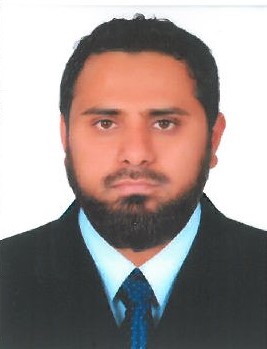 Azam.343388@2freemail.com C/o- +971503718643An ambitious and hardworking operational manager who has good track in managing the business’s core activities like ( procurements, production, distribution restoration and administration) and having skills in management accounts and management ofhuman resource.I would like to be a good player or mentor of a good team and aim to achieve desired objectives of the entity efficiently with available resources.Looking for job placement in the following Supply chain management (procurements, production, logistics, import & export documentation and customs Clearance)Management Accounts (Accounting Software Peachtree, QuickBooks)PROProfessional Certification“Certified Shipping and Freight Forwarding Management Manager”(Phoenix Institute Karama Dubai UAE, Certificationattested by Knowledge and human Development Authority Govt. of Dubai)“Post Graduate Diploma in Business Management”                                       (The association of Business Practitioner   London, UK)Employment HistoryOperational Manager (Started as Production Supervisor) BOONE ONE FZE DUBAI   JUNE 2013-PRESENT BOONE ONE FZE based in Jebel Ali Free Zone, is manufacturing concern deals in non-sterilize textile medical bandages of almost 300 different kinds. Its main operation includes import material from Asia and Europe, manufacture bandages and export to Germany. It also engages in manufacturing cement Band its application in gas and sewerage pipes.Operational Manager      JANAURY 2015- PRESENTProduction and Warehouse supervisor     JUNE 2013- DECEMBER 2014Company Representative OfficerOperational ManagerResponsibilities regarding Production Responsible for production planning to complete the customer order with efficient use of resourcesResponsible to oversee the production control policies and report directly to General ManagerResponsibility to oversee and maintaining quality control of products according to the customer technical specification and required standardResponsible for planning and making policy for assignment of tasks and leading the production work force and coordination with production in chargeResponsible to prepare standard production plan and compare with actual production and make analysis of causes of variancesResponsible for making cost effective production policies without compromising qualityof work and product Play a role of a liaison between top management and production team and solve problems face by production staffResponsible for reviewing analyzing weekly, monthly and quarterly production reports, raw material consumption reports, packaging material reportsResponsible for providing production reports with analytical review of each product under productionResponsible about production time frame reporting and manage any variationResponsible to make plan repair and maintenance of production plant and machines on timely basis with the coordination of production in chargeResponsible for reporting to higher management regarding the physical conditions of plant and machines and regular wear and tear with the coordination of mechanical engineerResponsible for making and implementation of production related health and safety policies in accordance with local regulatory authorityResponsible for resolving issues with external stakeholders in accordance with rules and regulation and update the management about new rules and regulations regarding entity’s business environmentResponsibility regarding Warehousing and Distribution of Raw Material and Finished GoodsResponsible for making and implementing policies regarding receiving, storing of raw material from Europe, Asia and local market semi-finished and fully-finished goods into four warehousesResponsible for making and implementing policies regarding distribution of raw material, semi-finished and fully-finished goods into four warehousesResponsible for making and implementation of policies on shipping the goods to customers ( export to Germany, Canada)Responsible for reviewing and checking the policies implementation of inventory counts in all warehousesResponsible for making coordination among warehouse in charge , production in charge and accounts in charge to complete them jobs efficientlyResponsible to monitor and check the effectiveness of relevant policies and take corrective actions timelyResponsible for reporting to senior management on warehousing and distribution policies resultsResponsible for making and implementing the health and safety polices in inventory storing facilitiesResponsible for reporting to upper management on timely basis and on ad hoc basisResponsibility of managing accounts and Human ReourcesResponsible for making purchases, sales, and payroll report on monthly basis for managementResponsible to arrange training and team building for workers and also responsible for resolving grievances from employeesResponsible for resolving all immigration and other social issues regarding employeesResponsibility of Company Representative Officer in JAFZAResponsible for managing company affairs with JAFZA, customs and ImdaadResponsible for arranging and managing visa related services for company employeesAssistant Accountant (SJH ACCOUNTANCY Chartered Accountant and tax Consultant UK)                                                                           July 2010-october 2012ResponsibilitiesResponsible for maintaining expenses account and income accounts of SJH firmResponsible for maintain clients management accounts on monthly basis and report to senior accountantResponsible for reconciliation of accounts of the clients and make available all relevant information to finalization of accounts for senior accountantResponsible for assisting the senior account to prepare and filing tax returns and national insurance contributionResponsible to contact with clients and update them regarding tax and local lawsResponsible for visiting clients place and gather required informationResponsible to resolve clients financial issues with banks, council and other local authorityClients include Private colleges, Security companies, restaurants, Taxi drivers, departmental stores, private clinics, construction builders.CertificationACCA (Part Qualified- pursuing) UKAcademic QualificationGraduation in arts (Statistics, Economics) University of the Punjab PakistanOn- job training CoursesFirst Aid Fire Fighting Training Course (Brigade Fire Training Centre L.L.C Dubai)Industrial Operation Safety Regulations (Trakhees Accreditation Program Dubai)Computer SkillsGood in MS office and internet BrowsingGood using of accounting software Tally, Peachtree and alsocan use other accounting software, Language SkillsExcellent in English speaking and writingBasic Understanding of ArabicDriving License Date of Issue                     25/02/2015Date of Expiry                   25/02/2025Place of issue                    Dubai UAEPERSONAL INFORMATIONNATIONALITY                                                 PAKISTANMARITAL STATUS                                          MARRIEDDATE OF BIRTH                                              NOVEMBER 12, 1978